Pilote : AITEUR Patrick		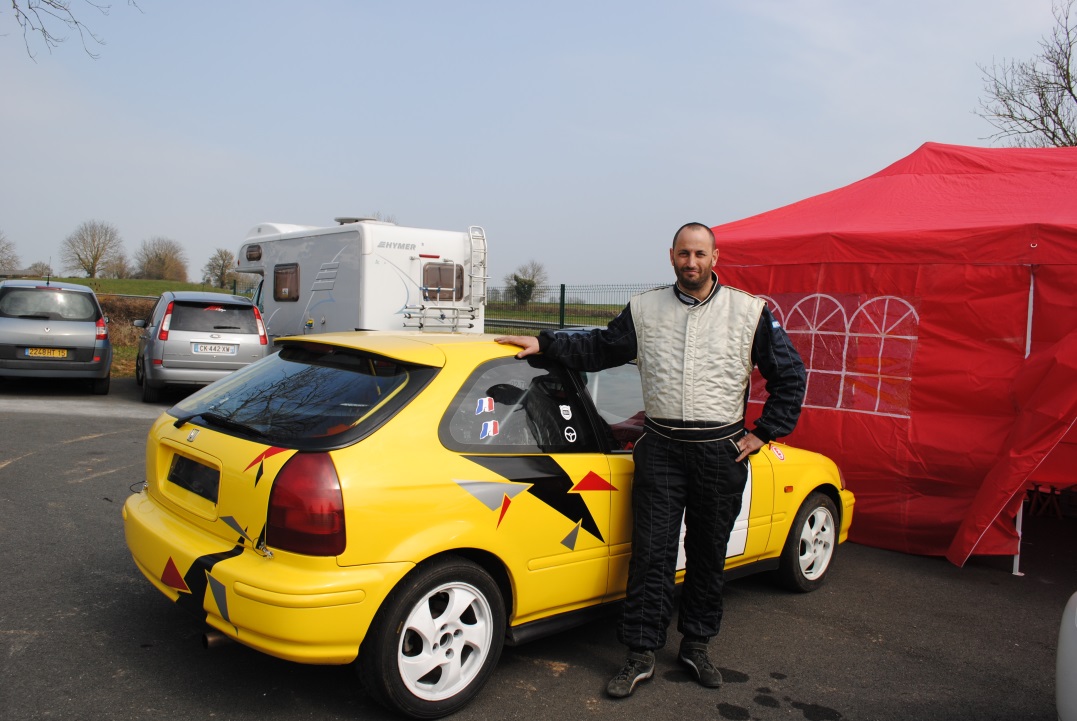 Age : 40 ansProfession : Mécanicien 	Début en sport auto : 1995 (championnat du monde « Tour de Corse ») comme mécanicienRallyes disputés en tant que co-pilote : 40 	Rallyes disputés au volant : 6	Victoires de classe au volant : 2Total des rallyes effectués : environs 500 (mécanicien, pilote et co-pilote) 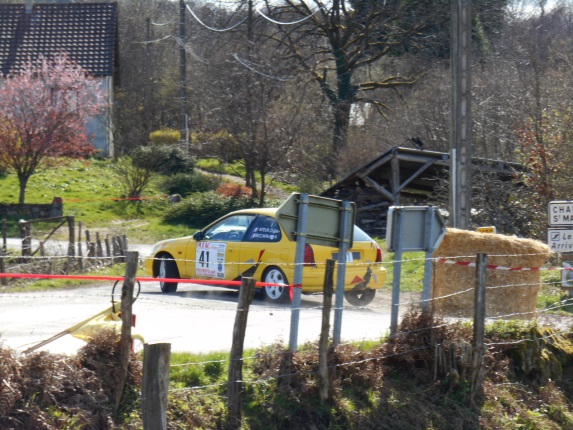 